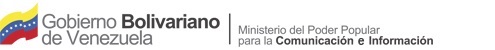 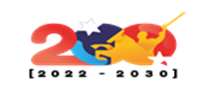 REPUBLICA BOLIVARIANA DE VENEZUELAMINISTERIO DEL PODER POPULAR PARA LA COMUNICACIÓN E INFORMACIÓNLLAMADO A CONCURSO ABIERTON° CA-MIPPCI-FEB-001-2024MECANISMO QUE RIGE SEGÚN ART. 78: NUMERAL 1 ACTO ÚNICO DE RECEPCIÓN Y APERTURA DE SOBRES CONTENTIVO DE MANIFESTACIÓN DE VOLUNTAD DE PARTICIPAR, DOCUMENTOS DE CALIFICACIÓN Y OFERTAS,DENOMINACIÓN DEL PROCESO: «SUMINISTRO DE PAPELERIA Y MATERIALES DE OFICINA PARA EL STOCK DEL ALMACEN DEL MINISTERIO DEL PODER POPULAR PARA LA COMUNICACIÓN E INFORMACIÓN».El presente llamado se fundamenta a lo dispuesto en el artículo 79 del Decreto con Rango, Valor y fuerza de Ley de Contrataciones Públicas.ACTIVIDAD: BIENESDISPONIBILIDAD Y LUGAR DE RETIRO DEL PLIEGO:LUGAR: Av. Norte, edificio sede torre Ministerio del Poder Popular para la Comunicación en Información (MIPPCI), piso 8, urbanización Altagracia, Municipio Libertador, Distrito Capital.COSTO DEL PLIEGO: Sin costo.PERIODO DE SOLICITUD DE ACLARATORIAS:FECHA, HORA Y LUGAR DE RECEPCIONES DE SOBRES:Fecha: Martes, 12/03/2024 a las 10:00 AMLUGAR: Av. Norte, edificio sede torre Ministerio del Poder Popular para la Comunicación en Información (MIPPCI), piso 8, urbanización Altagracia, Municipio Libertador, Distrito CapitaFECHASHORARIOSESTADOMUNICIPIO01/03/2024AL11/03/20249:00 AM - 12:30 PMY1:30 PM – 4:30 PMDISTRITO CAPITALLIBERTADORSOLICITUDSOLICITUDRESPUESTARESPUESTAFECHASHORARIOSFECHASHORARIOS01/03/2024AL05/03/20249:00 AM – 12:30 PM1:30 PM – 4:30 PM06 Y 07/03/20242:00 PM